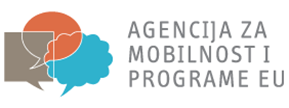 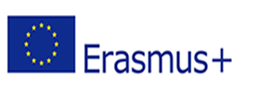 Nositelj projekta: Elektrotehnička škola      Referentni broj projekta: 2019-1-HR01-KA102-060621Naziv projekta: „Pametna rješenja za Digitalnu Europu ("IS DIGITAL")“MOTIVACIJSKO PISMOIme i prezime:Motivacijsko pismo opisni je dio Vaše prijave za odabir sudionika mobilnosti u kojem se trebate ukratko predstaviti, te opisati: vaše interese,  u uvodu napisati koji projekt  prijavljujete i kako ste čuli za taj projektrazloge prijave na odabir sudionika mobilnosti, vašu motiviranost za odlazak na stručno usavršavanje u inozemstvovaša očekivanja od određene mobilnosti i cjelokupnog projekta (znanja i vještine koje ćete steći)načine na koje se planirate pripremiti za određenu mobilnost istaknite svoje vještine koje odgovaraju baš tom projektu (osobnost, motivacija, komunikacijske vještine )potencijalnu vrijednost i rezultate koje ćete ostvariti nakon realizacije mobilnostinačine provedbe diseminacije nakon završene mobilnosti (kome ćete sve po povratku s mobilnosti o istoj govoriti/prezentirati i na koji način- usmeno/putem društvenih mreža i sl.), objasnite zašto bi vam trebali pružiti priliku.u zaključku se zahvalite na ukazanoj prilici, ime i prezime te vaš potpis